ИНФОРМАЦИОННОЕ ПИСЬМОГлубокоуважаемые коллеги!Приглашаем Вас принять участие в работе Всероссийской научно-практической конференции с международным участием «Актуальные вопросы диагностики и лечения повреждений и заболеваний коленного сустава», которая состоится 22-24 мая 2014 года в Москве. ОРГАНИЗАЦИЯ КОНФЕРЕНЦИИ:Пленарные лекции и доклады в двух аудиториях экспоцентра, выставка, помещения для сателлитных симпозиумов и мастер-классов по первичному и ревизионному эндопротезированию, реконструкции связочного аппарата. ТЕМЫ ДЛЯ ОБСУЖДЕНИЯ: 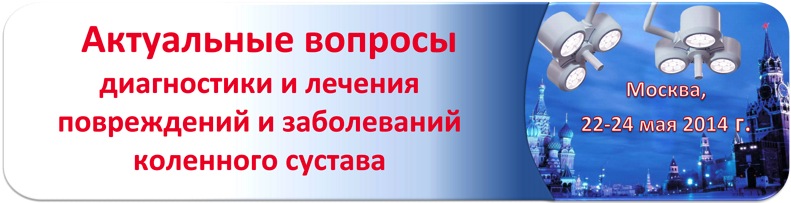 ВЫСТАВКАВ рамках конференции пройдет тематическая выставочная экспозиция медицинского оборудования, инструментов и фармакологических препаратов. Приглашаем экспонентов для участия в выставке. По вопросам аренды выставочных павильонов, стендов, предоставления дополнительных возможностей обращаться в организационный комитет (щелкните мышкой, чтобы перейти по ссылке). РЕГИСТРАЦИОННЫЙ ВЗНОС – 2000 руб. ДЛЯ УЧАЩИХСЯ – 1000 руб.Включает: портфель участника конференции, участие в работе пленарных и секционных заседаний, мастер-классов, кофе-брейки.МЕСТО ПРОВЕДЕНИЯ КОНФЕРЕНЦИИ Экспоцентр Первого МГМУ им. И.М. Сеченова (Москва, ул. Трубецкая, д.8, подробная схема проезда к экспоцентру представлена на сайте travmaorto.ru, щелкните мышкой, чтобы перейти по ссылке).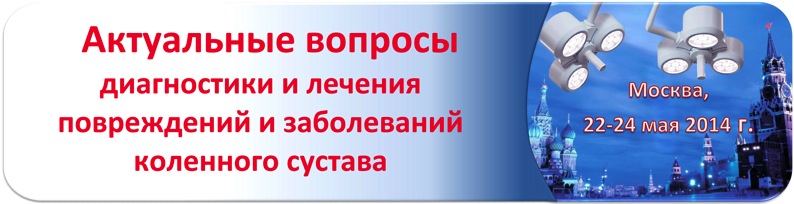 ПУБЛИКАЦИЯ СТАТЕЙ.Статьи будут опубликованы в журнале «Кафедра травматологии и ортопедии». Требования к оформлению статей представлены на сайте travmaorto.ru (щелкните мышкой). Начало приема статей – 1 октября 2013 года. Окончание – 1 февраля 2014 года. ПУБЛИКАЦИЯ ТЕЗИСОВ.Тезисы материалов конференции будут опубликованы в приложении к журналу «Кафедра травматологии и ортопедии». Объем тезиса – от 3 до 7 тысяч знаков с пробелами. Таблицы и рисунки к тезисам не принимаются. Полные правила оформления тезисов и форма для отправки тезисов представлены на сайте travmaorto.ru (щелкните мышкой). Начало приема тезисов – 1 октября 2013 года. Окончание – 31 марта 2014 года. Публикация тезисов – бесплатно.По вопросам формирования научной программы конференции, выступлений, публикации тезисов и статей обращаться к ответственному исполнителю: к.м.н. Середа Андрей Петрович: travma1med@gmail.com, тел.+7-926-000-3003 По организационным вопросам участия в выставке обращаться в организационный комитет экспоцентра Первого МГМУ им. И.М. Сеченова. 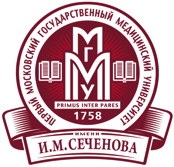 ГБОУ ВПО Первый МГМУ им. И.М. Сеченова Минздрава России,Кафедра травматологии, ортопедии и хирургии катастроф лечебного факультета, Клиника травматологии, ортопедии и патологии суставов, Научно-образовательный клинический центр «Инновационные технологии в травматологии и ортопедии»Эндопротезирование коленного суставаСовременное состояние эндопротезирования коленного сустава в РФ.Пути развития эндопротезирования коленного сустава.Современный консенсус эндопротезов коленного сустава: PS, CR, deep-dish, DCR.Эндопротезирование с ротационными платформами: когда, кому и зачем?Эндопротезирование у коморбидных пациентов.Современные аспекты первичного эндопротезирования.Планирование и навигация при эндопротезировании.Ревизионное эндопротезирование.Современные возможности замещения костных дефектов при эндопротезировании.Проблема синдрома передней боли в коленном суставе после эндопротезирования.Эндопротезирование надколенника при тотальной артропластике.Изолированное пателло-феморальное эндопротезирование.Отдаленные последствия эндопротезирования: асептическое расшатывание, остеолиз, износ компонентов. Профилактика, диагностика и лечение инфекционных осложнений.Профилактика тромбоэмболических осложнений.Анализ результатов, ошибок и осложнений эндопротезирования коленного сустава.Реконструктивная хирургия коленного суставаЛечение повреждений менисков: парциальная резекция, шов и пластика.Лечение антеромедиальной нестабильности: пластика передней крестообразной связки, двухпучковая реконструкция, лечение однопучковых повреждений.Осложнения лечения антеромедиальной нестабильности. Реконструкция задней крестообразной связки, пластика постеролатерального комплекса.Лечение мультинаправленной нестабильности. Синдром передней боли в коленном суставе.Латеральная гиперпрессия надколенника.Лечение вывихов надколенника: критерии выбора метода операции и современный хирургический консенсус стабилизации надколенника. Синдромы парапателлярных складок.Хондролизис и спонтанный остеонекроз.Реконструкция дефектов хряща: современный консенсус методов хондропластики.Прочие вопросыДиагностика повреждений коленного сустава.Заболевания связочного аппарата коленного сустава.Внутрисуставные и околосуставные переломы.Корригирующие остеотомии: высокая остеотомия голени, надмыщелковая остеотомия.Диагностика, консервативное и хирургическое лечение дегенеративных заболеваний коленного суставаПоражение коленного сустава при системных заболеваниях.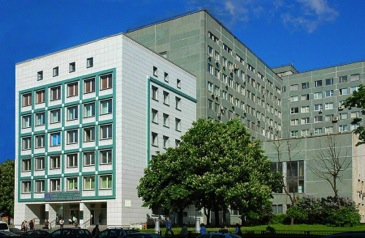 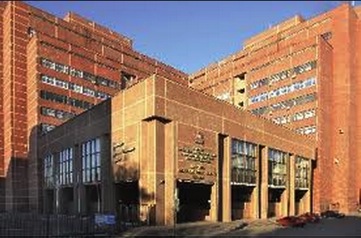 Клиника травматологии, ортопедии и патологии суставов Первого МГМУ им. И.М. СеченоваЭкспоцентр Первого МГМУ им. И.М. Сеченова